РЕШЕНИЕСовета народных депутатов муниципального образования«Мамхегское сельское поселение»От 17.01.2022г.№120	а. Мамхег«О наделении орган мясного самоуправление- главу муниципального образования  «Мамхегское сельское поселение» права и обязанности концедента»        В соответствии   с Федеральным законом от 21 июля 2005 года № 115-ФЗ «О концессионных соглашении»  в редакции 2021 года, Уставом муниципального образования «Мамхегское сельское поселение», регламента Совет народных депутатов муниципального образования «Мамхегское сельское поселение» Совет Народных Депутатов,РЕШИЛ:     1.В силу требований ФЗ-115  «О концессионных соглашениях» Наделить  полномочиями орган мясного самоуправление - главу муниципального образования «Мамхегское сельское поселение» правами  и обязанностями концедента  установленными федеральным законом от 21.07.2005г.  №115-ФЗ «О концессионных соглашениях» в редакции 2021.    2.Настоящее решение опубликовать или обнародовать в районной газете «Заря» и разместить на официальном сайте администрации муниципального образования «Мамхегское сельское поселение» в сети «Интернет».Глава муниципального образования «Мамхегское сельское поселение»                                              	 Р.А. ТахумовРЕСПУБЛИКА АДЫГЕЯСовет народных депутатовмуниципального образования«Мамхегскоесельское поселение»385440 а.Мамхег,Ул. Советская,54а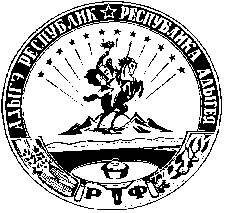 АДЫГЭ РЕСПУБЛИКМамыхыгъэ муниципальнэкъоджэ псэуп1э ч1ып1эмизэхэщап1э янароднэдепутатхэм я Совет385440 къ. Мамыхыгъ,ур.Советскэм, 54а